PEMBELAJARANMENGINTERPRETASI TEKS PROSEDUR KOMPLEKS DENGAN MODEL VISUAL, AUDITORY, KINESTETIK (VAK)PADA SISWA KELAS X SMA NEGERI 1 CIKALONGWETAN TAHUN PELAJARAN 2015/2016Skripsidisusun untuk memenuhi salah satu syarat memerolehGelar Sarjana Pendidikan Bahasa, Sastra Indonesia, dan Daerah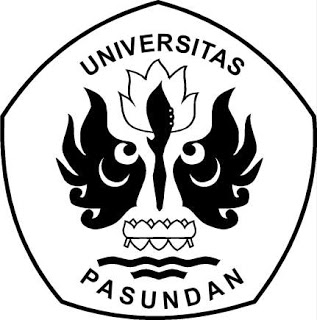 olehDESTIYANINIM 115030202PROGRAM STUDI PENDIDIKAN BAHASA, SASTRA INDONESIA, DAN DAERAHFAKULTAS KEGURUAN DAN ILMU PENDIDIKANUNIVERISTAS PASUNDANBANDUNG2016